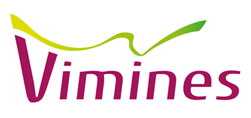 Formulaire de demande d’admissionCe formulaire ne vaut pas inscription c’est une candidature qui sera examinée en commission d’admission.Vos coordonnéesParent 1Nom et prénom Adresse Code postal Ville Téléphone portable 					Téléphone fixeAdresse mailParent 2Nom et prénom Adresse (si différente)Code postal (si différent)Ville (si différent)Téléphone 						Téléphone fixeAdresse mailEnfantNom Prénom (si déjà connu)Date de naissance (ou date prévue) Situation familiale au 1er janvier 2023Votre situation   En couple  Parent célibataireEst-ce que le parent 1 travaillera l’année scolaire 2022/2023 ?    Oui	  NonEst-ce que le parent 2 travaillera durant l’année scolaire 2022/2023 ?  Oui  NonProfession du Parent 1Profession du Parent 2Vos souhaits de gardeÀ partir de quelle date souhaitez-vous faire appel aux services de la micro crèche ?Souhaits de garde :Précisez les créneaux souhaités de la semaine dans les listes déroulantes ci-dessous et votre flexibilité le cas échéant.Lundi Mardi Mercredi Jeudi Vendredi Avez-vous une flexibilité le cas échéant pour certains de ces créneaux ?  oui.   nonSi oui, merci de préciser : (ex : je voudrais pouvoir déposer mon enfant 2 jours par semaines mais n’importe quels jours dans la semaine)